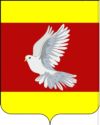 АДМИНИСТРАЦИЯ ГУЛЬКЕВИЧСКОГО ГОРОДСКОГО ПОСЕЛЕНИЯГУЛЬКЕВИЧСКОГО РАЙОНАПОСТАНОВЛЕНИЕот 5.08.2020                                                                                               № 298город ГулькевичиВ соответствии с Федеральным законом от 10 декабря 1995 года                № 196-ФЗ «О безопасности дорожного движения», от 6 октября 2003 года                 № 131-ФЗ «Об общих принципах организации местного самоуправления в Российской Федерации», от 29 декабря 2017 года № 443-ФЗ «Об организации дорожного движения в Российской Федерации и о внесении изменений                       в отдельные законодательные акты Российской Федерации»,                                            пунктом 4 «б» перечня поручений Президента Российской Федерации                            от 11 апреля 2016 года № Пр-637 ГС «О разработке органами местного самоуправления комплексных организаций дорожного движения», постановляю:1. Утвердить изменения в комплексную схему организации дорожного движения на территории Гулькевичского городского поселения Гулькевичского района (далее - КСОДД).  2. Разместить настоящее постановление и изменения в КСОДД на официальном сайте администрации Гулькевичского городского поселения Гулькевичского района в информационно-телекоммуникационной сети «Интернет».3. Контроль за выполнением настоящего постановления возложить на заместителя главы Гулькевичского городского поселения Гулькевичского района, начальника управления жилищно-коммунального и дорожно-транспортного хозяйства М.В. Мурыгину.4. Постановление вступает в силу со дня его подписания.Глава Гулькевичского городского поселения  Гулькевичского района		                                                               А.А. ГорошкоО внесении изменений в комплексную схему организации дорожного движения на территории Гулькевичского городского поселения Гулькевичского района